                                            Утверждаю                                                                           Директор МАОУ СОШ № 22                                                                            ____________ Л. Г. Денисенко                                       15.05.2023ПЛАН МЕРОПРИЯТИЙ ШКОЛЬНОЙ БИБЛИОТЕКИ В ЛДП и ЛТО 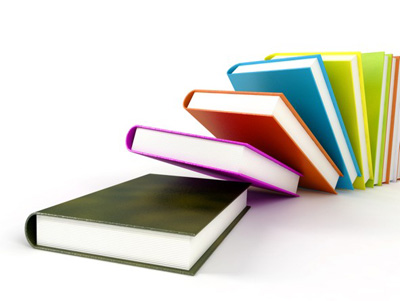 П/№ ДатаВремяНазвание, содержание мероприятияКлассы106.06.23С 11 до 12 ч.Ко Дню русского языка в Россиии Пушкинскому дню России: книжная выставка, х/ф, м/ф2-8208.06.23С 11 до 12 ч. Ко Всемирному дню океанов: книжная выставка, д/ф, м/ф2-8309.06.23С 11 до 12 ч.Ко дню России: книжная выставка, исторические д/ф и х/ф   4-8414.06.23С 11 до 12 ч. Ко Всемирному дню детского футбола, Международному дню скейтинга и Международному олимпийскому дню: книжная выставка, х/ф2-8516.06.23С 11 до 12 ч.Книжные выставки к 280-летию поэта Г.Р. Державина, 130-летию поэта В.В. Маяковского, 95-летию писателя В.С. Пикуля5-8619.06.22С 11 до 12 ч.Всемирный день китов и дельфинов: книжная выставка д/ф, м/ф2-8